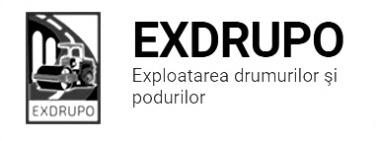 Notă informativăcu privire la lucrările de întreţinere şi salubrizare a infrastructurii rutieresect. Centru (8 muncitori):executate 26.10.2020:Frezarea beton asfaltic:str.Testimițeanu – 400 m2.Demontarea borduri: str.Testimițeanu – 50 m/l.Demontarea pavaj: str.Testimițeanu – 25 m2Instalarea borduri:str.Testimițeanu – 45 m/l.Săpătură manuală : str.Testimițeanu – 3 m3.Transportare gunoi: str.Testimițeanu – 6 curs.Amenajarea în asfalt frezat: str.Testimițeanu ( spitalul Republican) – 110 t.executate 26 - 27.10.2020 (noapte):Salubrizarea mecanizată: str. Izmail, bd. Șt. cel Mare, str .A. Mateevici, str. Bernardazzi, str. Kogîlniceanu, str. București, str. Ciuflea, str. Viaduc, str. Columna, str. Varlaam, str. M. Eminescu, str. C. Pîrcălab, str. V.Alecsandri, str. Armenească, str. Bulgară, str. Tighina, str. Sciusev.Planificate  27.10.2020:Frezarea părții carosabil: str.Testimițeanu.Instalarea/demontarea  bordurilor: str.Testimițeanu.Amenajare pietriș: str.Testimițeanu.Amenajarea pavaj: str.Testimițeanu.sect. Buiucani (7 muncitori): executate  26.10.2020:Excavare/transportar gunoi: str.Testimițeanu – 8 curs.Instalarea borduri: str.Testimițeanu –  57 buc.Amenajare pietriș: str.Testimițeanu – 5,4 t.Salubrizarea mecanizată: str. M. Viteazu, str. Sciusev, str. Stere, str. V. Lupu, str. Coca, str. T. Vladimirescu, str. Cornului, str. Constituției.executate 26 - 27.10.2020 (noapte):Salubrizarea mecanizată: stre. Columna, str. Dosoftei, bd. Șt. Cel Mare, P. M. A. N., str. B. Bodoni, str. 31 August, str. București, str. Iorga, str. M. Cibotari.Planificate  27.10.2020:Pregătirea fundației:str. I. Inculeț.Excavare/transportar gunoi: str. I. Inculeț.Instalarea/demontare bordurilor: str. I. Inculeț.sect. Rîşcani (10 muncitori):executate 23 - 24.10.2020 (noapte):Salubrizarea mecanizată:str. Kiev, str. A. Russo, str. B. Voievod, bd. Moscova, str. Ghidighici, str. C. Orheiului, str. Petricani.executate 24.10.2020:Salubrizarea mecanizată: str. Albișoara, str. C. Moșilor, str. Doina, str. Ceucari, str. Socoleni, str. Studenților, str. Florilor, str. Dimo, str. T. Vladimirescu.executate 25 - 26.10.2020 (noapte):Salubrizarea mecanizată: str. G. Vieru, str. Tănase, str, B. Bodoni, str. Puskin, str. Ierusalim, str. V. Alexandri, str. Al. Cel Bun,  Renasterii.executate 26.10.2020:Salubrizarea mecanizată: str. Albișoara, str. C. Moșilor, str. Doina, str. Ceucari, str. Socoleni, str. Studenților, str. Florilor, str. Dimo, str. T. Vladimirescu.Reparația învelișului asfaltic:str.Ghidighici – 46.8 t.strat egaliz.  b/a mascatDezbaterea beton asfaltic:str.Ghidighici – 0,5 m3.Încărcarea manuală: str.Ghidighici – 2 curs.Frezarea părții carosabil: str.Ghidighici – 120 m2.Planificate  27.10.2020:Frezarea părții carosabil:str.Ghidighici.Așternerea stratului de egalizare:str.Ghidighici.Excavarea/demontarea betonului asfaltic:str.Ghidighici.Salubrizarea manuală: str.Ghidighici.sect. Botanica (10 muncitori):executate   26.10.2020:Instalarea borduri:str. Valea Crucii 4/2 – 14 m/l,Instalarea zidării:str. Valea Crucii 4/2 – 70 m/l,Salubrizarea mecanizată: șos. Muncești, str. Minsk,str. Pandurilor, str. Pădurii, str. Sarmizegetusa, str. V. Trandafirilor, str. V. Crucii, str. Grenoble.executate 26 - 27.10.2020 (noapte):Salubrizarea mecanizată: bd. Dacia, str. Traian, str. Viaduc, str. Decebal, str. Titulescu, str. Zelinski, str. Independenții.Planificate  27.10.2020:Instalarea/ demontarea  borduri: str. Valea Crucii 4/2.Lichidarea situației de avariere: str. Dimineții, str. Pandurilor, str. Salcîmilor, str. C. Basarabiei.sect. Ciocana (8 muncitori):executate 26.10.2020:Excavare/transportare gunoi: bd. M. cel Bătrîn (aleea) – 8 curs.Pregătirea fundației: bd. M. cel Bătrîn (aleea) – 200 m.Săpătură mecanizată: bd. M. cel Bătrîn (aleea) – 3 t.Săpătură manuală: bd. M. cel Bătrîn (aleea) – 2t.Salubrizarea mecanizată: str. Voluntarilor, str. M. Manole,str. Sadoveanu, str. Sargidava, str. M. Spătaru.Planificate 27.10.2020:Instalarea borduri: bd. M. cel Bătrîn (aleea).Pregătirea fundației: bd. M. cel Bătrîn (aleea).sect. OCR (15 muncitori):executate  26.10.2020 :Aplicarea marcaj longitudinal:Chișinău -  Tohatin – Budești - 800 m2.Planificate  27.10.2020:Aplicarea marcaj longitudinal: Chișinău -  Tohatin.Instalarea indicatoarelor rutiere:str. Dr. Schinoasei, str. Grenoble.sect. Întreținerea canalizării pluviale (4 muncitori):executate  26.10.2020 :Reparația canalizării pluviale: str. A. Russo – bd. Moscova (subterana) – 1 m3 dezb. beton, 4 buc. inst. elem. pref.str. Albișoara 8 – excavarea canal pluvial.Curățirea canalizării pluviale: str. P. Zadnipru – 16 buc., str. I. Vieru – 15 buc, gunoi manual – 1curs.Planificate 27.10.2020:Curățirea canalizării pluviale: bd. Mircea cel Bătrîn. Reparația canalizării pluviale: str. Renașterii, str. Florilor.sect. Specializat îninfrastructură (pavaj)(11 muncitori):executate  26.10.2020:Săpătură mecanizată : bd. Moscova – 21 m3.Transportare gunoi: bd. Moscova –  4 curs.Amenajare pietriș: bd. Moscova – 12 t.Compactarea manuală: bd. Moscova – 4 m3,Amenajarea pavaj: bd. Moscova – 96 m2 (nou),6 m2(vechi).Instalarea borduri: bd. Moscova–23 m/l.Demontarea borduri:bd. Moscova – 22 m/l.Planificate  27.10.2020:Amenajare pavaj: bd. Moscova.sect. Specializat îninfrastructură (restabilirea învelișului asfaltic) (5 muncitori):Planificate 27.10.2020:Restabilirea săpăturilor: sec.Ciocana.Măsurile întreprinse pentru prevenirea răspîndirii Covid-19:Toate unităţile de trasport sunt dezinfectate la începutul şi la sfîrşitul programului de lucru;Muncitorilor este verificată starea de sănătate de către medicul întreprinderii;Muncitorii sunt echipaţii cu:mască de protecţie;mănuşi de protecţi;dezinfectant.Inginer SP          Burlea I.